Цель: изготовление необычной Art открытки ко Дню влюблённых.
Задачи:
Обучающие: совершенствовать навыки в создании композиции.
Развивающие: развивать творческие способности, воображение и фантазию дошкольников, собственный стиль работы, коммуникабельность.
Воспитательные: воспитывать художественно – эстетический вкус, трудолюбие, аккуратность. Для работы нам понадобятся следующие материалы и инструменты:Бумага;Бусины;Картон гофрированный;Ножницы;Кисти для клея;Салфетки влажные и сухие;Гуашь белая;Штампы;Клей.Ленты, бусины.Предлагаю сделать ещё одну открытку из подручных материалов.
Берем картон от короба, рисуем на нём сердечко и вырезаем.На вырезанном сердечке подцепляем верхний слой бумаги и отдираем его, тем самым оголяем гофрокартон.
Фотографию наклеиваем на подложку, вырезанную из картона и покрываем акриловым лаком на один слой.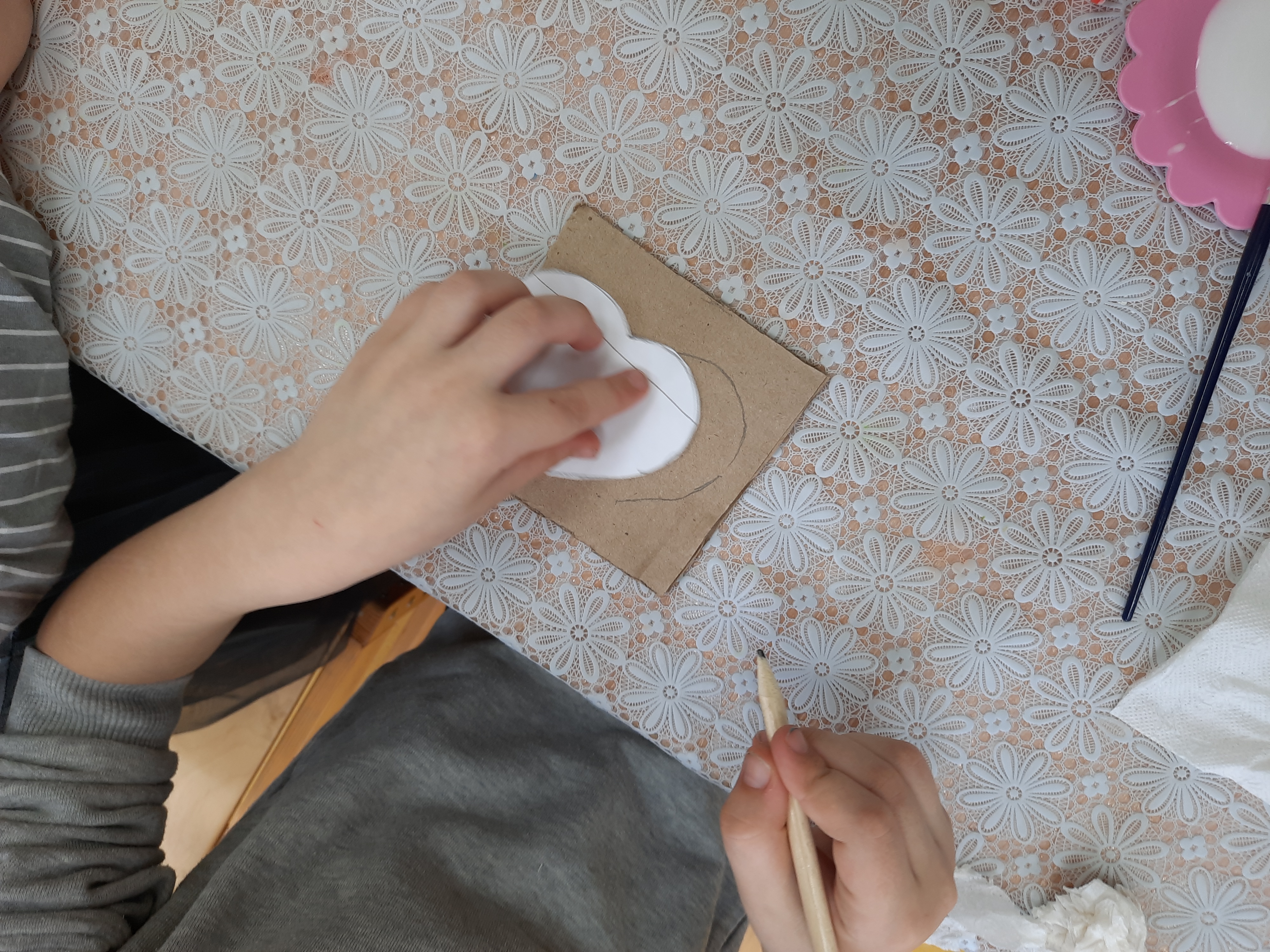 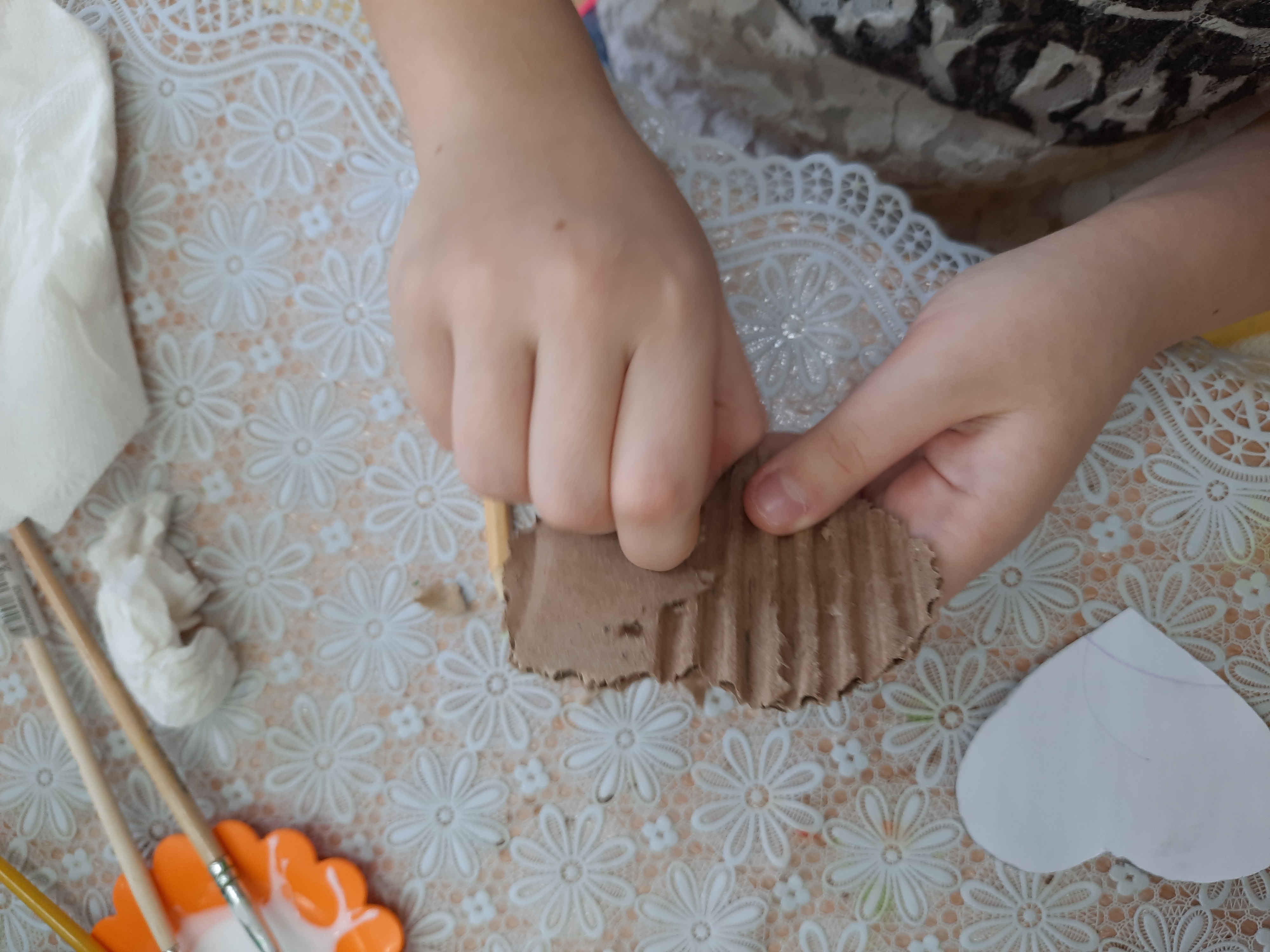 Сердечко в некоторых местах покрываем белой гуашевой краской, а также проходимся белым  по торцам подложки с фото.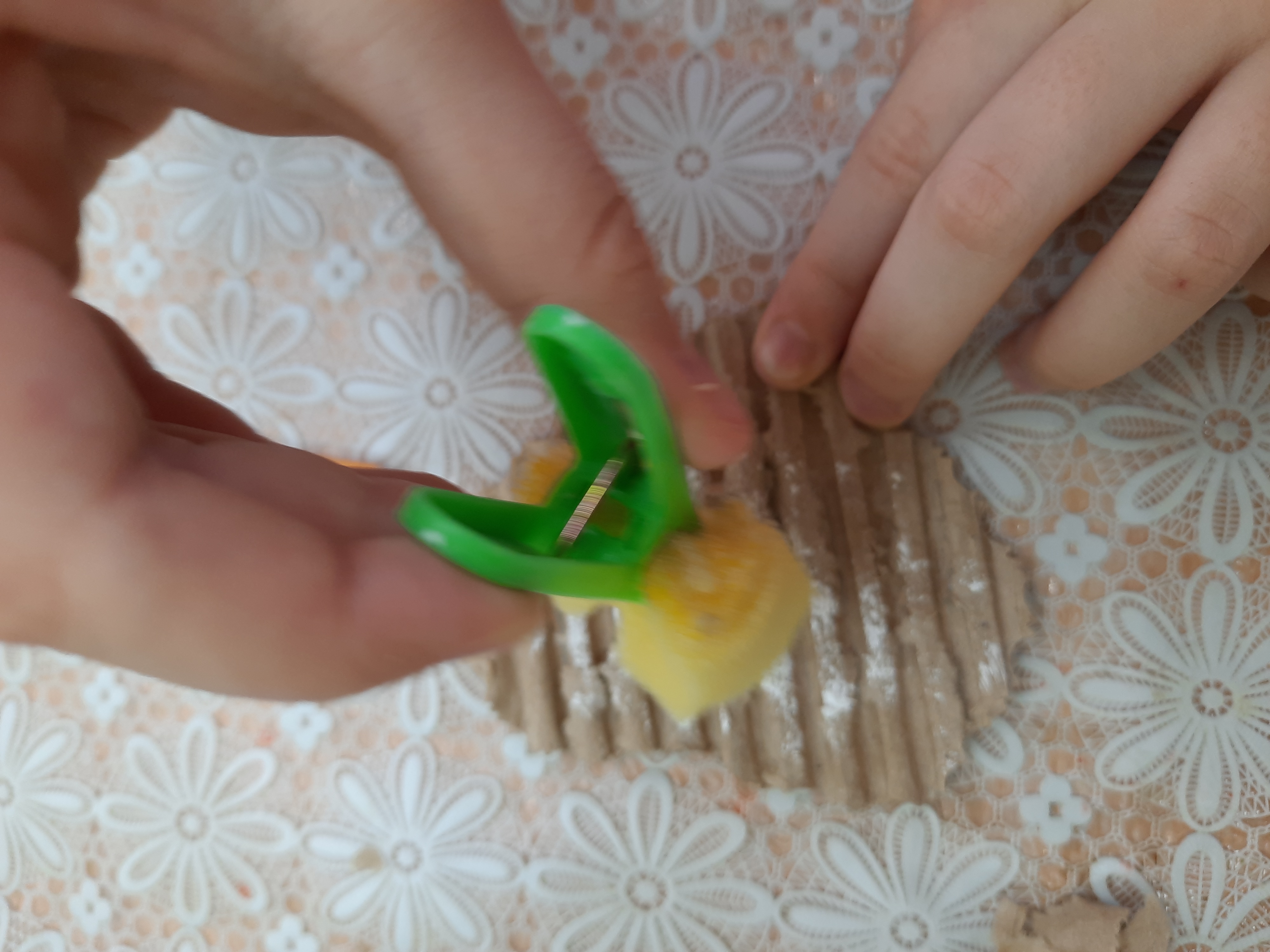 Вырезаем из картона прямоугольник 40*20 см и складываем его пополам, получив основу для открытки в закрытом виде 20*20.4. Склеиваем все детали.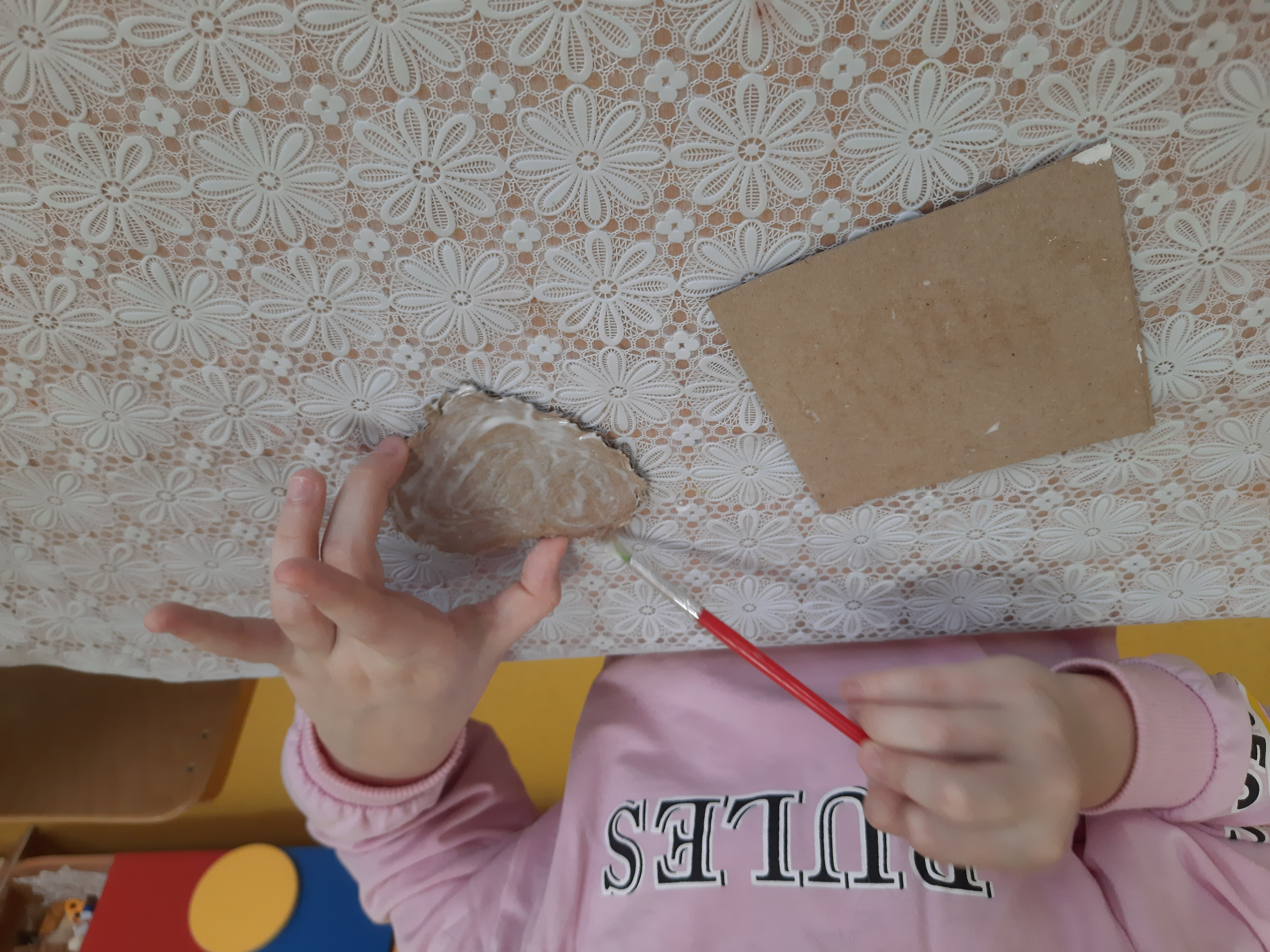 Приклеиваем маленькие бантики и бисер  белого цвета на сердечко, вдавливая их в углубления на гофрокартоне.                                                           Ну вот и всё, открыточка готова!!!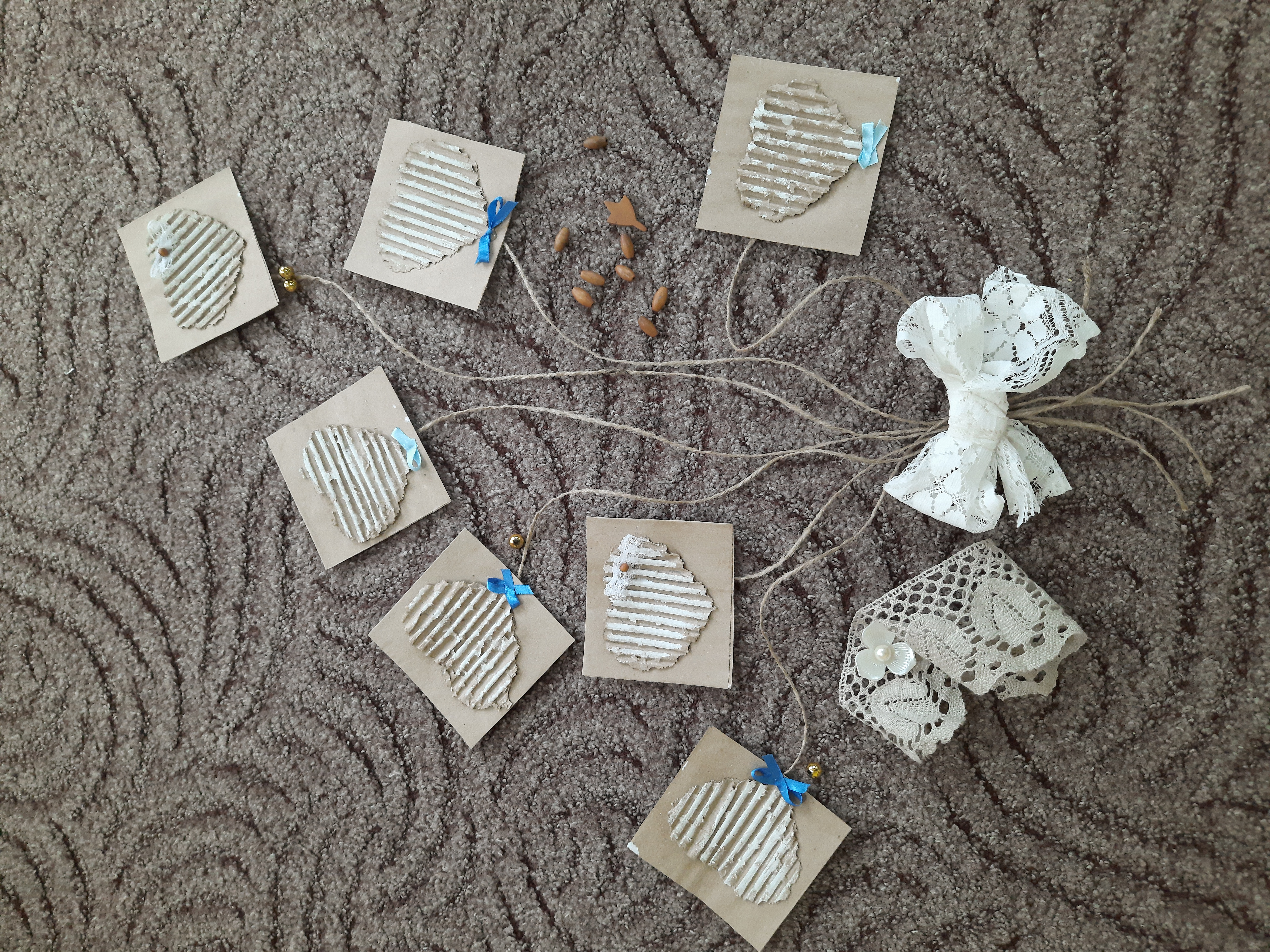                                                         Любуемся и дарим, кому задумывали!